от 2 апреля 2021 года									           № 356О внесении изменений в постановление администрации городского округа город Шахунья Нижегородской области от 21 июня 2017 года № 758 «Об утверждении Административного регламента по предоставлению муниципальной услуги «Предоставление порубочного билета и (или) разрешения на пересадку деревьев и кустарников на территории городского округа город Шахунья 
Нижегородской области»В целях приведения в соответствие с действующим законодательством, администрация городского округа город Шахунья Нижегородской области 
п о с т а н о в л я е т:В постановление администрации городского округа город Шахунья Нижегородской области от 21 июня 2017 года № 758 «Об утверждении Административного регламента по предоставлению муниципальной услуги «Предоставление порубочного билета и (или) разрешения на пересадку деревьев и кустарников на территории городского округа город Шахунья Нижегородской области» (с изменениями от 06.03.2018 № 326) внести изменения, изложив Административный регламент по предоставлению муниципальной услуги «Предоставление порубочного билета и (или) разрешения на пересадку деревьев и кустарников на территории городского округа город Шахунья Нижегородской области» в новой редакции, согласно приложению к настоящему постановлению.Начальнику общего отдела администрации городского округа город Шахунья    Нижегородской области обеспечить размещение настоящего постановления на официальном сайте администрации городского округа город Шахунья.Настоящее постановление вступает с силу со дня его официального опубликования.Со дня вступления в силу настоящего постановления признать утратившим силу постановление администрации городского округа город Шахунья Нижегородской области от 06.03.2018 № 326 «О внесении изменений в постановление администрации городского округа город Шахунья Нижегородской области от 21 июня 2017 года № 758 «Об утверждении Административного регламента по предоставлению муниципальной услуги «Предоставление порубочного билета и (или) разрешения на пересадку деревьев и кустарников на территории городского округа город Шахунья Нижегородской области».Контроль за исполнением настоящего постановления возложить на Заместителя главы администрации начальника Управления по работе с территориями и благоустройству администрации городского округа город Шахунья Нижегородской области Ю.А. Софронова.И.о. главы местного самоуправлениягородского округа город Шахунья							    А.Д.СеровПриложение к постановлению администрациигородского округа город ШахуньяНижегородской областиот 02.04.2021 г. № 356Административный регламент по предоставлению муниципальной услуги 
«Предоставление порубочного билета и (или) разрешения на пересадку деревьев и кустарников на территории городского округа город ШахуньяНижегородской области»Раздел 1. Общие положения1.1. Предмет регулирования административного регламента. Административный регламент по предоставлению муниципальной услуги «Предоставление порубочного билета и (или) разрешения на пересадку деревьев и кустарников на территории городского округа город Шахунья Нижегородской области» (далее - Регламент) разработан во исполнение ст. 16 Федерального закона от 06 октября 2003 года № 131-ФЗ «Об общих принципах организации местного самоуправления в Российской Федерации» и в целях сохранения и восстановления зеленых насаждений и определяет процедуру выдачи разрешительного документа на снос зеленых насаждений, за исключением городских лесов, при проведении работ по строительству, реконструкции, капитальному ремонту дорог, инженерных сетей, зданий, строений, сооружений и (или) пересадки деревьев и кустарников.Регламент определяет сроки и последовательность действий (административной процедуры), по предоставлению муниципальной услуги «Предоставление порубочного билета и (или) разрешения на пересадку деревьев и кустарников на территории городского округа город Шахунья Нижегородской области».1.2. Основные понятия:1) аварийное дерево - дерево, представляющее опасность для жизни и здоровья граждан, имеющее один или несколько признаков: угол наклона ствола от земной поверхности равен 45 градусам и менее, наличие более половины усохших ветвей, дупла (диаметром более половины диаметра ствола) в нижней трети ствола, сухостойность ствола, наличие обширных (более 20 процентов от общей площади ствола) поражений гнилевыми болезнями, инфекционными заболеваниями и повреждений карантинными вредителями, а также гниль, труха и пустоты во внутренних слоях дерева;2) снос зеленых насаждений - прекращение существования зеленых насаждений, выполняемое в связи с необходимостью ведения строительных работ, произведенное на основании выданного порубочного билета установленного образца; 3) порубочный билет - разрешительный документ на снос зеленых насаждений;4) зеленые насаждения - древесно-кустарниковая и травянистая растительность естественного и искусственного происхождения, включая растительность в парках, на бульварах, в скверах, садах, цветниках и на газонах, а также отдельно стоящие деревья и кустарники;5) восстановительная стоимость зеленых насаждений - стоимостная оценка зеленых насаждений, устанавливаемая для учета их ценности при повреждении или уничтожении;6) повреждение зеленых насаждений - механическое, термическое, химическое и (или) иное воздействие, которое привело к нарушению целостности кроны, ветвей древесно-кустарниковой растительности, ствола, корневой системы и живого напочвенного покрова и потере декоративных качеств, а также загрязнение почвы на озелененных территориях вредными для растений веществами, не влекущее прекращение роста зеленого насаждения;7) уничтожение зеленых насаждений - вырубка (снос), повреждение или выкапывание зеленых насаждений, которое повлекло прекращение их роста, гибель или утрату в качестве элемента ландшафта.1.3. Круг заявителей.Заявителями муниципальной услуги являются юридические лица, индивидуальные предприниматели и физические лица.От имени индивидуального предпринимателя с заявлением о предоставлении муниципальной услуги имеет право обратиться его законный представитель, действующий в силу полномочий, основанных на доверенности или договоре. Он представляет документ, удостоверяющий личность, документ, подтверждающий полномочия на обращение с заявлением о предоставлении муниципальной услуги (подлинник, либо нотариально заверенную копию).От имени юридического лица с заявлением о предоставлении муниципальной услуги могут обратиться лица, действующие в соответствии с законом, иными правовыми актами и учредительными документами без доверенности, а так же представители в силу полномочий, основанных на доверенности или договоре. В предусмотренных законодательством случаях от имени юридического лица могут действовать его участники.1.4. Требования к порядку информирования о предоставлении муниципальной услуги.Сведения о месте нахождения и графике работы, номерах телефонов, адресах электронной почты исполнителей муниципальной услуги размещаются на официальном сайте администрации городского округа город Шахунья Нижегородской области  в сети Интернет (http://www.shahadm.ru), на Портале государственных и муниципальных услуг (http://www.gosuslugi.ru), на Едином Интернет-портале государственных и муниципальных услуг (функций) Нижегородской области (http://gu.№№ov.ru) и на информационных стендах в помещении, предназначенном для приема документов, необходимых для предоставления муниципальной услуги.Информирование граждан о предоставлении муниципальной услуги «Предоставление порубочного билета и (или) разрешения на пересадку деревьев и кустарников на территории городского округа город Шахунья Нижегородской области» проводится:- Управлением по работе с территориями и благоустройству администрации городского округа город Шахунья Нижегородской области (далее – Управление) производится по адресу: 606910, Нижегородская область, г. Шахунья, пл. Советская, д. 1, каб. 52;Телефон: (83152) 2-13-90Электронная почта: insp2016shah@yandex.ruЧасы работы: с понедельника по четверг с 8.00 до 17.00, пятница с 8.00 до 16.00перерыв на обед с 12.00 до 13.00суббота - воскресенье: выходные дни.- Вахтанским территориальным отделом администрации городского округа город Шахунья Нижегородской области (далее – Вахтанский территориальный отдел) производится по адресу: 606900, Нижегородская область, р.п. Вахтан ул. Ленина, д. 20.Телефон: (83152) 3-12-81Электронная почта: shahoo№_r.p.vahta№@mail.ruЧасы работы: с понедельника по четверг с 8.00 до 17.00, пятница с 8.00 до 16.00перерыв на обед с 12.00 до 13.00суббота - воскресенье: выходные дни.- Сявским территориальным отделом администрации городского округа город Шахунья Нижегородской области (далее – Сявский территориальный отдел) производится по адресу: 606903, Нижегородская обл., г. Шахунья, р.п. Сява, ул. Кирова, д. 22.Телефон: 8(83152) 36-5-67Электронная почта: syavafo@mail.ruЧасы работы: с понедельника по четверг с 8.00 до 17.00, пятница с 8.00 до 16.00перерыв на обед с 12.00 до 13.00суббота - воскресенье: выходные дни.- Отделом Государственного бюджетного учреждения Нижегородской области «Уполномоченный многофункциональный центр предоставления государственных и муниципальных услуг городского округа город Шахунья» (далее – Отдел ГБУ НО «УМФЦ г.о.г. Шахунья») производится по адресу: 606910, Нижегородская область, 
г. Шахунья, ул. Революционная, д. 18.Телефон: (83152) 2-52-64, 2-50-74Адрес электронной почты: mfc.shаh@mail.ruРежим работы: Понедельник, вторник, четверг, пятница: 08.00 - 18.00;Среда: 08.00 - 20.00; Суббота: 08.00 - 12.00;Без перерыва на обедВоскресенье – выходной день.1.5. Порядок получения информации заявителями по вопросам предоставления муниципальной услуги, в том числе о ходе предоставления муниципальной услуги.Для получения информации по вопросам предоставления муниципальной услуги, в том числе о ходе предоставления муниципальной услуги, заявители обращаются в Управление, Вахтанский территориальный отдел, Сявский территориальный отдел или в Отдел ГБУ НО «УМФЦ г.о.г. Шахунья»:- лично в часы приема;- по телефону - в соответствии с режимом работы;- в письменном виде почтой.1.6. Порядок, форма и место размещения информации о правилах предоставления муниципальной услуги.1.6.1. Информация о предоставлении муниципальной услуги размещается непосредственно в помещениях Управления, Вахтанского территориального отдела, Сявского территориального отдела, помещении Отдела ГБУ НО «УМФЦ г.о.г. Шахунья» с использованием информационных стендов, а также предоставляется по телефону, почте, посредством ее размещения на официальном сайте администрации городского округа город Шахунья в сети Интернет, публикации в средствах массовой информации.1.6.2. На информационных стендах размещается следующая информация:- почтовый адрес Управления, Вахтанского территориального отдела, Сявского территориального отдела и Отдела ГБУ НО «УМФЦ г.о.г. Шахунья»;- адрес официального сайта администрации в сети Интернет;- контактные телефоны, график работы, фамилии, имена, отчества и должности специалистов, осуществляющих прием и консультирование граждан;- перечень документов, необходимый для получения муниципальной услуги;- извлечения из законодательных и иных нормативных правовых актов, регулирующих деятельность по предоставлению муниципальной услуги;- форма заявления на предоставление порубочного билета и (или) разрешения на пересадку деревьев и кустарников;- сведения о порядке обжалования действий (бездействия) и решений, принятых в ходе предоставления муниципальной услуги.1.7. Помещение для предоставления муниципальной услуги оснащается стульями, столами, телефонной связью, компьютером с возможностью печати и выхода в Интернет, копировальными электронными устройствами.1.8. Для ожидания приема гражданам отводится специальное место, оборудованное стульями, столами.1.9. На территории, прилегающей к зданию, в котором расположены помещения, используемые для предоставления муниципальной услуги, оборудуются парковочные места для стоянки легкового автотранспорта.1.10. При консультировании о порядке предоставления муниципальной услуги по телефону специалист сняв трубку должен назвать наименование организации, должность, фамилию, имя и отчество. Разговор по телефону не должен продолжаться более 15 минут. Консультирование должно проводиться без больших пауз, лишних слов и эмоций. Во время разговора специалист должен произносить слова четко. Если на момент поступления звонка от гражданина специалист проводит личный прием граждан, он может предложить заинтересованному лицу обратиться по телефону позже, либо, в случае срочности получения информации, предупредить гражданина о возможности прерывания разговора по телефону для личного приема граждан.В конце консультирования специалист должен кратко подвести итог разговора и перечислить действия, которые необходимо предпринять.1.11. Специалист должен принять все необходимые меры для дачи полного ответа на поставленные вопросы. Продолжительность приема у специалиста составляет не более 15 минут.В случае, если для подготовки ответа требуется продолжительное время, специалист может предложить гражданину обратиться за необходимой информацией в письменном виде, либо согласовать другое время для устного информирования.Специалист не вправе давать консультации гражданам, выходящие за рамки информирования о стандартных процедурах и условиях предоставления муниципальной услуги и влияющие прямо или косвенно на индивидуальные решения граждан.1.12. При письменном обращении гражданина ответ направляется в письменном виде по указанному в обращении адресу, либо вручается лично заявителю в руки или направляется по электронной почте (в зависимости от способа доставки ответа, указанного в письменном обращении, или способа обращения гражданина).Подготовка ответа на письменное обращение граждан осуществляется в порядке и сроки, установленные Федеральным законом от 02 мая 2006 года № 59-ФЗ «О порядке рассмотрения обращений граждан Российской Федерации».Раздел 2. Стандарт предоставления муниципальной услуги2.1. Наименование муниципальной услуги: «Предоставление порубочного билета и (или) разрешения на пересадку деревьев и кустарников на территории городского округа город Шахунья Нижегородской области».2.2. Наименование органа, предоставляющего муниципальную услугу.Муниципальная услуга предоставляется Управлением по работе с территориями и благоустройству администрации городского округа город Шахунья Нижегородской области (далее – Управление), Вахтанским территориальным отделом администрации городского округа город Шахунья Нижегородской области (далее – Вахтанский территориальный отдел), Сявским территориальным отделом администрации городского округа город Шахунья Нижегородской области (далее – Сявский территориальный отдел) и отделом Государственного бюджетного учреждения Нижегородской области «Уполномоченный многофункциональный центр предоставления государственных и муниципальных услуг городского округа город Шахунья» (далее – Отдел ГБУ НО «УМФЦ г.о.г. Шахунья»).2.3. Результат предоставления муниципальной услуги.Результатом предоставления муниципальной услуги является предоставление порубочного билета и (или) разрешения на пересадку деревьев и кустарников либо мотивированный отказ в предоставлении муниципальной услуги.2.4. Сроки предоставления муниципальной услуги.Срок предоставления муниципальной услуги не должен превышать 10 дней со дня регистрации заявления на предоставление порубочного билета и (или) разрешения на пересадку деревьев и кустарников.2.5. Перечень нормативных правовых актов, регулирующих отношения, возникающих в связи с предоставлением муниципальной услуги.Предоставление муниципальной услуги осуществляется в соответствии со следующими нормативными правовыми актами:Конституция Российской Федерации принята всенародным голосованием 12 декабря 1993 года. Источник публикации: Официальный текст Конституции РФ с внесенными поправками от 14.03.2020 опубликован на Официальном интернет-портале правовой информации http://www.pravo.gov.ru, 04.07.2020;Федеральный закон от 24.11.1995 № 181-ФЗ «О социальной защите инвалидов в Российской Федерации». Источник публикации: Собрание законодательства Российской Федерации, № 48, 27.11.95, CT.4563, Российская газета, № 234, 02.12.1995, Библиотечка «Российской газеты», № 11, 2003 год;Федеральный закон от 30.03.1999 № 52-ФЗ «О санитарно-эпидемиологическом благополучии населения». Источник публикации: «Российская газета» от 6 апреля 1999 г. № 64-65, Собрание законодательства Российской Федерации от 5 апреля 1999 г. № 14 ст. 1650;Федеральный закон от 06.10.2003 № 131-ФЗ «Об общих принципах организации местного самоуправления в Российской Федерации». Источник публикации: «Собрание законодательства РФ», 06.10.2003, № 40, ст. 3822, «Парламентская газета», № 186, 08.10.2003, «Российская газета», № 202, 08.10.2003;Градостроительный кодекс Российской Федерации от 29 декабря 2004 г. № 190-ФЗ. Источники публикации: «Российская газета», № 290, 30.12.2004 г., «Собрание законодательства РФ», 03.01.2005 г., № 1 (часть 1), ст. 16, «Парламентская газета», № 5-6, 14.01.2005 г.;Постановление Правительства РФ от 13.03.2020 № 279 «Об информационном обеспечении градостроительной деятельности». Источник публикации: опубликован на Официальном интернет-портале правовой информации http://www.pravo.gov.ru, 17.03.2020, «Собрание законодательства РФ», 23.03.2020, № 12, ст. 1776;Федеральный закон от 09.02.2009 № 8-ФЗ «Об обеспечении доступа к информации о деятельности государственных органов и органов местного самоуправления». Источник публикации: «Парламентская газета» от 13 февраля 2009 г. № 8, «Российская газета» от 13 февраля 2009 г. № 25, Собрание законодательства Российской Федерации от 16 февраля 2009 г. № 7 ст. 776;Федеральный закон от 27 июля 2010 года № 210-ФЗ «Об организации предоставления государственных и муниципальных услуг». Источник публикации: «Российская газета» № 168 от 30.07.2010 г., «Собрание законодательства Российской Федерации» № 31 от 02.08.2010 г.;Приказ Министерства труда и социальной защиты Российской Федерации от 22.06.2015 №386н «Об утверждении формы документа, подтверждающего специальное обучение собаки-проводника, и порядка его выдачи» (зарегистрирован в Министерстве юстиции Российской Федерации 21.07.2015 № 38115). Источник публикации: Официальный интернет-портал правовой информации www.pravo.gov.ru, 24.07.2015, № 0001201507240003;Лесной кодекс Российской Федерации 23.06.2016 № 218-ФЗ. Источник публикации: Российская газета от 28 июня 2016 г. № 7007(139), «Собрание законодательства РФ» 27.06.2016, № 26 (Часть I), ст. 3887, официальный интернет-портал правовой информации http://www.pravo.gov.ru, 23.06.2016; Закон Нижегородской области от 05.03.2009 № 21-3 «О безбарьерной среде для маломобильных граждан на территории Нижегородской области». Источник публикации: «Правовая среда» № 19(1005), 14.03.2009 (приложение к газете «Нижегородские новости» № 45(4177), 14.03.2009 год;12) Устав муниципального образования городской округ город Шахунья Нижегородской области.2.6. Исчерпывающий перечень документов, необходимых в соответствии с нормативными правовыми актами для предоставления муниципальной услуги и услуг, которые являются необходимыми и обязательными для предоставления муниципальной услуги, подлежащих представлению заявителем.2.6.1. Для предоставления муниципальной услуги заявитель (физическое лицо, индивидуальный предприниматель, юридическое лицо) обращается в Управление, Вахтанский территориальный отдел, Сявский территориальный отдел или Отдел ГБУ НО «УМФЦ г.о.г. Шахунья» с письменным заявлением о предоставлении порубочного билета и (или) разрешения на пересадку деревьев и кустарников по форме согласно приложению 1, в котором указываются:а) сведения о заявителе:-для юридического лица: полное наименование, фамилия, имя, отчество руководителя, место нахождения, контактный телефон;-для индивидуального предпринимателя: фамилия, имя, и отчество индивидуального предпринимателя, место его жительства, контактный телефон;-для физического лица: фамилия, имя и отчество, место его жительства, контактный телефон;б) основание для вырубки деревьев;2) правоустанавливающие документы на земельный участок;3) информация о сроке выполнения работ;4) план-схема расположения деревьев;5) копия решения общего собрания собственников помещений, при положительном решении большинством не менее двух третей голосов от общего числа голосов при планируемой вырубке, санитарной обрезке деревьев, располагающихся на территории земельного участка многоквартирного дома.При подаче заявления заявитель предоставляет паспорт, доверенность (если от имени заявителя выступает уполномоченный представитель).2.7. Исчерпывающий перечень оснований для отказа в приеме документов, необходимых для предоставления муниципальной услуги.Оснований для отказа в приеме документов не предусмотрено.2.8. Запрещается требовать от заявителя:- представления документов и информации или осуществления действий, представление или осуществление которых не предусмотрено нормативными правовыми актами, регулирующими отношения, возникающие в связи с предоставлением муниципальной услуги;- представления документов и информации, которые находятся в распоряжении органов, предоставляющих муниципальную услугу, иных государственных органов, органов местного самоуправления и организаций, в соответствии с нормативными правовыми актами Российской Федерации, нормативными правовыми актами Нижегородской области и муниципальными правовыми актами.2.9. Документы, представляемые заявителем, должны соответствовать требованиям, установленным действующим законодательством к таким документам:1) разборчивое написание текста документа шариковой, гелиевой, перьевой, чернильной ручкой или при помощи средств электронно - вычислительной техники;2) указание фамилии, имени, отчества (наименования) заявителя, его места жительства (места нахождения), телефона без сокращений;3) отсутствие в документах неоговоренных исправлений.2.10.	Исчерпывающий перечень оснований для отказа в предоставлении муниципальной услуги.1) отсутствие документов, предусмотренных п. 2.6. настоящего регламента.2) отсутствие обязательных сведений, допущенные неточности в Схеме места производства работ;3) установление в ходе выездного осмотра (обследования) зеленых насаждений отсутствия целесообразности в вырубке зеленых насаждений;4) отсутствие копии положительного решения общего собрания собственников помещений при планируемой вырубке, санитарной обрезке деревьев, располагающихся на территории земельного участка многоквартирного дома;5) несвоевременное устранение заявителем недостатков в представленных документах, выявленных в ходе проверки, предусмотренной п. 3.3.2. настоящего Регламента.2.11. Размер платы, взимаемой с заявителя при предоставлении муниципальной услуги.Муниципальная услуга предоставляется без взимания государственной пошлины или иной платы.2.12. Максимальный срок ожидания в очереди при подаче запроса о предоставлении муниципальной услуги, при получении результата предоставления таких услуг.Время ожидания в очереди при подаче заявления о предоставлении муниципальной услуги и при получении результата предоставления муниципальной услуги не может превышать 15 минут.2.13. Срок и порядок регистрации запроса заявителя о предоставлении муниципальной услуги, в том числе в электронной форме.Заявление, поступившее в администрацию городского округа город Шахунья, регистрируется специалистами, ответственными за регистрацию входящей корреспонденции, в день их поступления.Заявление в форме электронного документа оформляется в порядке и формате, утвержденной приказом Минэкономразвития России от 14 января 2015 г. № 7.К электронному заявлению прилагается копия документа, удостоверяющего личность заявителя (удостоверяющего личность представителя заявителя, если заявление представляется представителем заявителя) в виде электронного образца такого документа.Представления указанного в настоящем пункте документа не требуется в случае представления заявления посредством отправки через личный кабинет единого портала или местного портала, а также, если заявление подписано усиленной квалифицированной электронной подписью.В случае представления заявления представителем заявителя, действующем на основании доверенности, к заявлению также прилагается доверенность в виде электронного образца такого документа.2.14. Требования к помещениям, в которых предоставляется муниципальная услуга, к месту ожидания и приема заявителей, размещению и оформлению визуальной, текстовой и мультимедийной информации о порядке предоставления таких услуг.2.14.1. Помещения для предоставления муниципальную услугу, места ожидания и приема заявителей оборудованы средствами пожарной сигнализации.2.14.2. Места для ожидания оборудованы стульями или кресельными секциями, либо скамьями (банкетками), столами и канцелярскими принадлежностями, необходимыми для оформления заявления.2.14.3. Прием заявителей осуществляется в служебных кабинетах специалистов, ведущих прием.2.14.4. Кабинеты приема заявителей оборудованы информационными табличками с указанием номера кабинета и наименованием Управления, Вахтанского территориального отдела, Сявского территориального отдела и Отдела ГБУ НО «УМФЦ г.о.г. Шахунья», специалисты которых осуществляют прием заявителей.2.14.5. В целях обеспечения конфиденциальности сведений о заявителе, одним специалистом Управления, Вахтанского территориального отдела, Сявского территориального отдела или Отдела ГБУ НО «УМФЦ г.о.г. Шахунья» одновременно ведется прием только одного заявителя. Одновременный прием двух и более заявителей не допускается.2.14.6. Информационный стенд, содержащий информацию о порядке предоставления муниципальной услуги (перечне документов, форм и образцов документов, необходимых для ее предоставления), размещается возле кабинета приема заявителей.2.14.7. Каждое рабочее место специалиста отдела оборудовано персональным компьютером с возможностью доступа к информационным базам данных, печатающим устройством.2.14.8. Помещения и места для заполнения необходимых документов должны соответствовать требованиям к обеспечению доступности для инвалидов в соответствии с законодательством Российской Федерации о социальной защите инвалидов.2.14.9. В целях организации беспрепятственного доступа инвалидов (включая инвалидов, использующих кресла-коляски и собак-проводников) к месту предоставления муниципальной (государственной) услуги им обеспечиваются:1) условия для беспрепятственного доступа к объекту (зданию, помещению), в котором предоставляется муниципальная (государственная) услуга;2) возможность самостоятельного передвижения по территории, на которой расположены объекты (здания, помещения), в которых предоставляется муниципальная (государственная) услуга, а также входа в такие объекты и выхода из них, посадки в транспортное средство и высадки из него, в том числе с использованием кресла-коляски;3) сопровождение инвалидов, имеющих стойкие расстройства функции зрения и самостоятельного передвижения;4) надлежащее размещение оборудования и носителей информации, необходимых для обеспечения беспрепятственного доступа инвалидов к объектам (зданиям, помещениям), в которых предоставляется муниципальная (государственная) услуга, с учетом ограничений их жизнедеятельности;5) дублирование необходимой для инвалидов звуковой и зрительной информации, а также надписей, знаков и иной текстовой и графической информации знаками, выполненными рельефно-точечным шрифтом Брайля;6) допуск сурдопереводчика и тифлосурдопереводчика;7) допуск собаки-проводника на объекты (здания, помещения), в которых предоставляется муниципальная (государственная) услуга, при наличии документа, подтверждающего ее специальное обучение и выдаваемого по форме и в порядке, которые установлены приказом Министерства труда и социальной защиты Российской Федерации от 22 июня 2015 г. № 386н «Об утверждении формы документа, подтверждающего специальное обучение собаки-проводника, и порядка его выдачи»;8) оказание инвалидам помощи в преодолении барьеров, мешающих получению ими муниципальной (государственной) услуги наравне с другими лицами.2.14.10. В случае невозможности полностью приспособить объект с учетом потребности инвалида собственник данного объекта обеспечивает инвалиду доступ к месту предоставления муниципальной (государственной) услуги, либо, когда это возможно, ее предоставление обеспечивается по месту жительства инвалида или в дистанционном режиме.2.15. Показатели оценки доступности муниципальной услуги:1) получение муниципальной услуги своевременно и в соответствии со стандартом предоставления муниципальной услуги;2) получение полной, актуальной и достоверной информации о порядке предоставления муниципальной услуги, в том числе с использованием информационно-коммуникационных технологий;3) получение информации о результате предоставления муниципальной услуги;4) обращение в досудебном и (или) судебном порядке в соответствии с законодательством Российской Федерации с жалобой (претензией) на принятое по заявлению решение или на действия (бездействие) сотрудников Управления;5) транспортная доступность к местам предоставления муниципальной услуги;6) обеспечение возможности направления запроса по электронной почте;7) размещение информации о порядке предоставления муниципальной услуги на официальном сайте администрации городского округа город Шахунья Нижегородской области в информационно-телекоммуникационной сети «Интернет»;8) обеспечение беспрепятственного доступа к местам предоставления муниципальной услуги для инвалидов.2.16. Показателями доступности и качества муниципальной услуги являются:- широкий доступ к информации о предоставлении муниципальной услуги;- соответствие порядка и результата предоставления муниципальной услуги требованиям нормативных правовых актов, в соответствии с которыми предоставляется муниципальная услуга:- соблюдение сроков приема и рассмотрения документов;- обеспечение беспрепятственного доступа к местам предоставления муниципальной услуги для инвалидов;- степень квалификации специалистов, участвующих в предоставлении муниципальной услуги;- отсутствие поданных в установленном порядке жалоб на действия (бездействие) должностных лиц, осуществленные в ходе предоставления муниципальной услуги.Раздел 3. Состав, последовательность и сроки выполнения административных процедур, требования к порядку их выполнения, в том числе особенности выполнения административных процедур в электронной форме3.1. Последовательность действий при предоставлении муниципальной услуги:1) Прием и регистрация заявлений.2) Рассмотрение и принятие решения по заявлению на предоставление порубочного билета и (или) разрешения на пересадку деревьев и кустарников на территории городского округа город Шахунья Нижегородской области.3) оформление и выдача разрешения на предоставление порубочного билета и (или) разрешения на пересадку деревьев и кустарников на территории городского округа город Шахунья Нижегородской области (отказа в предоставлении порубочного билета и (или) разрешения на пересадку деревьев и кустарников на территории городского округа город Шахунья Нижегородской области).Последовательность действий при предоставлении муниципальной услуги представлена в виде блок-схемы – приложение 2 к настоящему Регламенту.3.2.	Прием документов:3.2.1.	Основанием для начала предоставления муниципальной услуги является личное обращение заявителя (его представителя, доверенного лица) в Управление, Вахтанский территориальный отдел, Сявский территориальный отдел или Отдел ГБУ НО «УМФЦ г.о.г. Шахунья» с комплектом документов, необходимых для предоставления услуги и указанных в подпункте 2.6. настоящего административного регламента;Специалист, уполномоченный на прием заявлений, проверяет соответствие представленных документов установленным требованиям;При установлении фактов отсутствия необходимых документов, опечаток, ошибок, несоответствия представленных документов требованиям, указанным в разделе 2 настоящего административного регламента, сотрудник, уполномоченный на прием заявлений, уведомляет заявителя о наличии препятствий для представления муниципальной услуги, объясняет заявителю содержание выявленных недостатков представленных документов и предлагает принять меры по их устранению;Уведомление заявителя осуществляется по телефону (с регистрацией телефонограммы), лично, почтовым отправлением (с отметкой о возврате заявителю документов в журнале регистрации заявлений)При отсутствии у заявителя заполненного заявления или неправильном его заполнении сотрудник, уполномоченный на прием заявлений, помогает заявителю собственноручно заполнить заявление;Получение документов от заинтересованных лиц фиксируется сотрудником, уполномоченным на прием заявлений, путем выполнения регистрационной записи в журнале регистрации входящих документов.3.2.2. Специалист, уполномоченный на прием заявлений, формирует результат административной процедуры по приему документов и передает заявление в порядке делопроизводства для рассмотрения специалисту Управления, уполномоченному на рассмотрение заявления.3.2.3. Общий максимальный срок приема документов не может превышать 15 минут.3.3. Рассмотрение заявлений:3.3.1.	Принятые заявления рассматриваются в рабочем порядке.Максимальный срок выполнения действия - 15 дней.3.3.2. Производится выезд на место предполагаемых работ для уточнения плана-схемы места проведения работ и составления акта осмотра (обследования) зеленных насаждений.Максимальный срок выполнения действия - 5 дней.В случае обнаружения неточностей в план-схеме, этот факт доводится до сведения заявителя с целью устранения неточностей. Уведомление заявителя осуществляется по телефону (с регистрацией телефонограммы), лично (с отметкой о возврате заявителю документов в журнале регистрации заявлений).Максимальный срок выполнения действия - 2 дня.Осмотр (обследование) места предполагаемых работ проводится и фиксируется специалистом Управления. О времени проведения осмотра (обследования) зеленых насаждений специалист Управления сообщает заявителю по телефону, факсу или адресу электронной почты, указанным в заявлении. В случае неявки заявителя осмотр (обследование) проводится в его отсутствие. По результатам осмотра (обследования) составляется акт осмотра (обследования) зеленых насаждений согласно приложению 6 к Административному регламенту. Акт составляется не позднее следующего рабочего дня после проведения осмотра. Копия акта вручается (направляется) заявителю в течение двух рабочих дней со дня его составления.3.3.3.	Принимается решение о разрешении (отказе) в предоставлении порубочного билета и (или) разрешения на пересадку деревьев и кустарников на территории городского округа город Шахунья. Максимальный срок выполнения действия - 3 дня.3.4.	Оформление и выдача разрешения на предоставление порубочного билета и (или) разрешения на пересадку деревьев и кустарников на территории городского округа город Шахунья Нижегородской области.Разрешение на предоставление порубочного билета и (или) разрешения на пересадку деревьев и кустарников на территории городского округа город Шахунья Нижегородской области оформляется специалистом Управления, рассматривающим заявление, подписывается заместителем главы администрации начальником Управления по работе с территориями и благоустройству администрации городского округа город Шахунья Нижегородской области.Порубочный билет (приложение 3) и (или) разрешения на пересадку деревьев и кустарников (приложение 4) на территории городского округа город Шахунья Нижегородской области оформляется в 2 экземплярах. Один экземпляр разрешения подшивается в дело для хранения в соответствии с утвержденной номенклатурой дел. Второй экземпляр - выдается специалистом заявителю лично с отметкой в журнале регистрации заявлений, либо почтовым отправлением с сопроводительным письмом за подписью заместителя главы администрации начальника Управления по работе с территориями и благоустройству администрации городского округа город Шахунья Нижегородской области. Максимальный срок выполнения действия - 3 дня.3.4.1.	Оформление отказа в выдаче разрешения на предоставление порубочного билета и (или) разрешения на пересадку деревьев и кустарников (приложение 5).Специалист, рассматривающий заявление, при выявлении обстоятельств, являющихся основанием для отказа в предоставлении муниципальной услуги в соответствии с п. 2.6. настоящего Регламента, готовит письмо в трех экземплярах на бланке Управления по работе с территориями и благоустройству администрации городского округа город Шахунья Нижегородской области об отказе в выдаче разрешения на предоставление порубочного билета и (или) разрешения на пересадку деревьев и кустарников с указанием оснований для отказа. Максимальный срок выполнения действия - 3 дня.Подготовленное письмо об отказе в выдаче разрешения на предоставление порубочного билета и (или) разрешения на пересадку деревьев и кустарников направляется в порядке делопроизводства для визирования сотруднику Управления, после чего - на подпись к заместителю главы администрации начальнику Управления по работе с территориями и благоустройству администрации городского округа город Шахунья Нижегородской области, с последующей регистрацией в Журнале регистрации исходящей документации. Максимальный срок выполнения действия - 2 дня.Раздел 4. Формы контроля за предоставлением муниципальной услуги4.1. Текущий контроль за соблюдением последовательности действий, определенных настоящим Административным регламентом, по оказанию муниципальной услуги по выдаче разрешения на пересадку деревьев и кустарников на территории городского округа город Шахунья Нижегородской области осуществляется заместителем главы администрации начальником Управления по работе с территориями и благоустройству администрации городского округа город Шахунья Нижегородской области.4.2. Заместитель главы администрации начальник Управления по работе с территориями и благоустройству администрации городского округа город Шахунья Нижегородской области несет персональную ответственность за соблюдение сроков и порядка проведения административных процедур установленных Административным регламентом.4.3. Текущий контроль осуществляется путем согласования и визирования заместителем главы администрации начальником Управления по работе с территориями и благоустройству администрации городского округа город Шахунья Нижегородской области подготовленных документов в рамках оказания муниципальной услуги, соответствующих положениям настоящего Административного регламента и действующему законодательству.Контроль за полнотой и качеством оказания муниципальной услуги включает в себя: проведение проверок, выявление и устранение нарушений прав заявителей, рассмотрение, принятие в пределах компетенции решений и подготовку ответов на обращения граждан по вопросам выдачи разрешения на пересадку деревьев и кустарников на территории городского округа город Шахунья Нижегородской области, содержащие жалобы на решения, действия (бездействие) должностных лиц.Периодичность проведения проверок может носить плановый характер (осуществляться 1 раз в год) и внеплановый характер (по конкретному обращению заявителей).4.4. Порядок проведения проверок осуществляется путем проведения заместителем главы администрации начальником Управления по работе с территориями и благоустройству администрации городского округа город Шахунья Нижегородской области, в компетенции которого находится рассмотрение вопроса выдачи разрешения на пересадку деревьев и кустарников на территории городского округа город Шахунья Нижегородской области, проверок соблюдения и исполнения специалистом уполномоченным принимать и рассматривать заявление настоящего Административного регламента, нормативных правовых актов Российской Федерации и субъектов РФ, муниципальных правовых актов. По результатам проведенных проверок в случае выявления нарушений прав заявителей заместитель главы администрации начальник Управления по работе с территориями и благоустройству администрации городского округа город Шахунья Нижегородской области привлекает лиц, допустивших нарушение, к ответственности в соответствии с действующим законодательством.Раздел 5. Досудебный (внесудебный) порядок обжалования решений и действий (бездействия) органа, предоставляющего муниципальную услугу.5.1. Предмет досудебного (внесудебного) обжалования заявителем решений и действий (бездействия) Управления, должностного лица предоставляющего муниципальную услугу, либо муниципального служащего.5.2. Заявитель может обратиться с жалобой в том числе в следующих случаях:1) нарушение срока регистрации запроса заявителя о предоставлении муниципальной услуги, установленного Административным регламентом;2) нарушение срока предоставления муниципальной услуги, установленного Административным регламентом;3) требование у заявителя документов или информации, не предусмотренных нормативными правовыми актами Российской Федерации, нормативными правовыми актами субъектов Российской Федерации, Административным регламентом;4) отказ в приеме документов, предоставление которых предусмотрено нормативными правовыми актами Российской Федерации, нормативными правовыми актами субъектов Российской Федерации, Административным регламентом, у заявителя;5) отказ в предоставлении муниципальной услуги, если основания отказа не предусмотрены федеральными законами и принятыми в соответствии с ними иными нормативными правовыми актами Российской Федерации, законами и нормативными правовыми актами субъектов Российской Федерации, Административным регламентом;6) затребование с заявителя при предоставлении муниципальной услуги платы, не предусмотренной нормативными правовыми актами Российской Федерации, нормативными правовыми актами субъектов Российской Федерации, Административным регламентом;7) отказ Управления, должностного лица предоставляющего муниципальную услугу, в исправлении допущенных опечаток и ошибок в выданных в результате предоставления муниципальной услуги документах либо нарушение установленного срока таких исправлений.8) нарушение срока или порядка выдачи документов по результатам предоставления муниципальной услуги установленного Административным регламентом;9) приостановление предоставления муниципальной услуги, если основания приостановления не предусмотрены федеральными законами и принятыми нормативными правовыми актами Российской Федерации, законами и иными нормативными правовыми актами субъектов Российской Федерации, Административным регламентом;10) требование у заявителя при предоставлении муниципальной услуги документов или информации, отсутствие и (или) недостоверность которых не указывались при первоначальном отказе в приеме документов, необходимых для предоставления муниципальной услуги.5.3. Общие требования к порядку подачи и рассмотрения жалобы.5.3.1. Жалоба подается в письменной форме на бумажном носителе, в электронной форме в Управление. Жалобы на решения и действия (бездействие) начальника Управления по работе с территориями и благоустройству администрации городского округа город Шахунья Нижегородской области, предоставляющего муниципальную услугу, подаются в вышестоящий орган (при его наличии) либо в случае его отсутствия рассматриваются непосредственно начальником Управления по работе с территориями и благоустройству администрации городского округа город Шахунья Нижегородской области.5.3.2. Жалоба на решения и действия (бездействие) Управления, должностного лица предоставляющего муниципальную услугу, муниципального служащего, начальника Управления по работе с территориями и благоустройству администрации городского округа город Шахунья Нижегородской области, может быть направлена по почте, через уполномоченную организацию, с использованием информационно-телекоммуникационной сети Интернет, официального сайта Администрации городского округа город Шахунья Нижегородской области, Единого портала государственных и муниципальных услуг (функций), а также может быть принята при личном приеме заявителя.5.3.3. Жалоба должна содержать:1) наименование органа, предоставляющего муниципальную услугу, должностного лица предоставляющего муниципальную услугу, либо муниципального служащего, решения и действия (бездействие) которых обжалуются;2) фамилию, имя, отчество (последнее - при наличии), сведения о месте жительства заявителя - физического лица либо наименование, сведения о месте нахождения заявителя - юридического лица, а также номер (номера) контактного телефона, адрес (адреса) электронной почты (при наличии) и почтовый адрес, по которым должен быть направлен ответ заявителю;3) сведения об обжалуемых решениях и действиях (бездействии) Управления, должностного лица предоставляющего муниципальную услугу, либо муниципального служащего;4) доводы, на основании которых заявитель не согласен с решением и действием (бездействием) Управления, должностного лица предоставляющего муниципальную услугу, либо муниципального служащего. Заявителем могут быть представлены документы (при наличии), подтверждающие доводы заявителя, либо их копии.5.3.4. Жалоба, поступившая в Управление, подлежит рассмотрению должностным лицом, наделенным полномочиями по рассмотрению жалоб, в течение 15 рабочих дней со дня ее регистрации, а в случае обжалования отказа Управления, должностного лица предоставляющего муниципальную услугу, в приеме документов у заявителя либо в исправлении допущенных опечаток и ошибок или в случае обжалования нарушения установленного срока таких исправлений - в течение 5 рабочих дней со дня ее регистрации.5.3.5. По результатам рассмотрения жалобы Управление, принимает одно из следующих решений:1) удовлетворяет жалобу, в том числе в форме отмены принятого решения, исправления допущенных опечаток и ошибок в выданных в результате предоставления муниципальной услуги документах, возврата заявителю денежных средств, взимание которых не предусмотрено нормативными правовыми актами Российской Федерации, нормативными правовыми актами Нижегородской области, муниципальными правовыми актами;2) отказывает в удовлетворении жалобы.5.3.6. Не позднее дня, следующего за днем принятия решения, указанного в подпункте 5.3.5 Административного регламента, заявителю в письменной форме и по желанию заявителя в электронной форме направляется мотивированный ответ о результатах рассмотрения жалобы.5.3.7. В случае признания жалобы подлежащей удовлетворению в ответе заявителю дается информация о действиях, осуществляемых Управлением, в целях незамедлительного устранения выявленных нарушений при оказании муниципальной услуги, а также приносятся извинения за доставленные неудобства и указывается информация о дальнейших действиях, которые необходимо совершить заявителю в целях получения муниципальной услуги.5.3.8. В случае признания жалобы не подлежащей удовлетворению в ответе заявителю даются аргументированные разъяснения о причинах принятого решения, а также информация о порядке обжалования принятого решения.5.3.9. В случае установления в ходе или по результатам рассмотрения жалобы признаков состава административного правонарушения или преступления должностное лицо, наделенное полномочиями по рассмотрению жалоб, незамедлительно направляет имеющиеся материалы в органы прокуратуры.______________________Приложение 1к административному регламентупо предоставлению муниципальнойуслуги «Предоставление порубочного билета и(или) разрешения на пересадку деревьев икустарников на территории городского округагород Шахунья Нижегородской области»Заместителю главы администрации начальникуУправления по работе с территориями иблагоустройству администрации городского округагород Шахунья Нижегородской области____________________________________________________________________________________________________________________________(ФИО, место жительства заявителя,реквизиты документа, удостоверяющеголичность заявителя (для гражданина)(наименование, юридический адрес,ОГРН, КПП, ИНН, № телефона,адрес электронной почты)ЗАЯВЛЕНИЕПрошу предоставить порубочный билет и (или) разрешение на пересадку деревьев и кустарников» по адресу: _________________________________________________________________________________________________________________________________ В количестве: _____________ шт. деревьев ____________ шт. кустарников ___________ ________________________________________________________________________________________________________________________________________________________ (особые отметки: деревья и кустарники аварийные, сухостойкие и т.д.) Цель вырубки  ____________________________________________________________________________Основание для вырубки _______________________________________________________Время проведения работ с _________________ 20_____ года по __________ 20 ___ годаК заявлению прилагаются документы: ___________________________________________ ____________________________________________________________________________ Обязуюсь: 1) Вырубку деревьев, кустарников производить в соответствии с техникой безопасности.2) В случае, если действующими в Российской Федерации правилами (требованиями, техническими условиями) вырубка отдельных деревьев и (или) кустарников должна осуществляться с привлечением специализированных организаций (специалистов) или специального оборудования, обязуюсь обеспечить выполнение данных требований.3) Провести мероприятия по общему благоустройству территории после выполнения работ по вырубке деревьев и кустарников (включая вывоз стволов деревьев, веток, иного мусора, проведение планировочных работ).__________________      _____________________              __________________________                (дата)                                         (подпись)                                                     (Ф.И.О. полностью)Приложение 2к административному регламентупо предоставлению муниципальнойуслуги «Предоставление порубочного билета и (или) разрешения на пересадку деревьев и кустарников на территории городского округа город Шахунья Нижегородской области»БЛОК-СХЕМАпроцедуры по предоставлению муниципальной услуги «Предоставление порубочного билета и (или) разрешения на пересадку деревьев и кустарников на территории городского округа город Шахунья Нижегородской области»Приложение 3к административному регламентупо предоставлению муниципальнойуслуги «Предоставление порубочного билета и (или) разрешения на пересадку деревьев и кустарников на территории городского округа город Шахунья Нижегородской области»                                                                                           Кому_________________________________                                                                                          фамилия, имя, отчество – для граждан,__________________________________________полное наименование организации – для юридических лиц__________________________________________________почтовый адресПорубочный билет № _______На основании: заявления №______________от «______» ____________ 20__ г.,Рассмотрев представленные документы: ______________________________________________________________________________________________________________________________________________________________________________________________________________________________________________________разрешить вырубить на территории городского округа город Шахунья Нижегородской области ____________________________________________________________________________________________________________________________________________________________________ (указать место расположение, адрес произведения порубочных работ)деревьев ___________,в том числе:    аварийных ______________;                         усыхающих ______________;                         сухостойных______________;                         утративших декоративность ____________;кустарников _________________,в том числе: полностью усохших _________;                      усыхающих _______________;                      самосев древесных пород с диаметром ствола до 4 см ______ шт.Разрешить нарушить ______ кв. м напочвенного покрова (в т.ч. газонов), ______ кв. м плодородного слоя земли.После завершения работ провести освидетельствование места рубки на предмет соответствия количества вырубленных деревьев и кустарников, указанному в порубочном билете, вывезти срубленную древесину и порубочные остатки.По окончании строительства или ремонта благоустроить и озеленить территорию согласно проекту. Сохраняемые зеленые насаждения огородить деревянными щитами до начала производства работ. Срок окончания действия порубочного билета «______» __________ 20__ г.Примечание: 1. В случае невыполнения работ по вырубке в указанные сроки документы подлежат переоформлению.Заместитель главы администрации начальникУправления по работе с территориями иблагоустройству администрации городскогоокруга город Шахунья Нижегородской области                                                        Ю.А. Софронов
М.П.Порубочный билет получил__________________________________________________________________________________Ф.И.О. подпись, телефонИнформацию о выполнении работ сообщить по телефону (83152) 2-13-90Порубочный билет закрыт__________________________________________________________________________________Ф.И.О. подпись, телефонЗаместитель главы администрации начальникУправления по работе с территориями иблагоустройству администрации городскогоокруга город Шахунья Нижегородской области                                                        Ю.А. СофроновМ.П.Приложение 4к административному регламентупо предоставлению муниципальнойуслуги «Предоставление порубочного билета и (или) разрешения на пересадку деревьев и кустарников на территории городского округа город Шахунья Нижегородской области»Кому_________________________________                                                                                          фамилия, имя, отчество – для граждан,__________________________________________полное наименование организации – для юридических лиц__________________________________________________почтовый адресРАЗРЕШЕНИЕ № ______на пересадку деревьев и кустарниковВыдано предприятию, организации, физическому лицу ____________________________________________________________________________(наименование, должность, фамилия, имя, отчество)___________________________________________________________________________________________________Основание для проведения работ по пересадке деревьев и кустарников ________________________________________________________________________________________________________________________________________________________ ____________________________________________________________________________
Разрешается пересадка ________________________________________________________________________________________________________________________________________________________(деревьев кустарников растущей, сухостойной, ветровальной древесины и др.)Состав насаждений, подлежащих пересадке______________________________________ ____________________________________________________________________________________________________________________________________________________________________________________________________________________________________Примечание:_________________________________________________________________________________________________________________________________________________________________________________________________________________________Заместитель главы администрации начальникУправления по работе с территориями иблагоустройству администрации городскогоокруга город Шахунья Нижегородской области                                                        Ю.А. СофроновМ.П.Приложение 5к административному регламентупо предоставлению муниципальнойуслуги «Предоставление порубочного билета и (или) разрешения на пересадку деревьев и кустарников на территории городского округа город Шахунья Нижегородской области»Кому_________________________________                                                                                          фамилия, имя, отчество – для граждан,__________________________________________полное наименование организации – для юридических лиц__________________________________________________почтовый адресУВЕДОМЛЕНИЕоб отказе в выдаче порубочного билета и (или) разрешения на пересадкудеревьев и кустарниковНа основании: заявления №______________от «______» ____________ 20__ г.,рассмотрев представленные документы по выдаче порубочного билета и (или) разрешения на пересадку деревьев и кустарников _________ шт., растущих по адресу:____________________________________________________________________________________________________________________________________________________________________________________________________________________________________решено отказать в выдаче порубочного билета и (или) разрешения на пересадку деревьев и кустарников в связи с____________________________________________________________________________________________________________________________________________________________________________________________________________________________________________________________________________________________________________________________________________________________________________________________Заместитель главы администрации начальникУправления по работе с территориями иблагоустройству администрации городскогоокруга город Шахунья Нижегородской области                                                        Ю.А. СофроновМ.П.Приложение 6к административному регламентупо предоставлению муниципальнойуслуги «Предоставление порубочного билета и (или) разрешения на пересадку деревьев и кустарников на территории городского округа город Шахунья Нижегородской области»Актосмотра (обследования) зеленых насаждений«___» ____________ 20__ г.                                                                   ___________________ ____ часов _____минут                                                                           (место составления акта)(дата, время составления акта)                                                                                                  ____________________________________________________________________________________________________________________________________________________________________________________________________________________________________(должность, фамилия, имя, отчество должностного лица)по заявлению ____________________________________________________________________________________________________________________________________________в присутствии ________________________________________________________________________________________________________________________________________________________________________________________________________________________________________________________________________________________________________________________________________________________________________________(указываются лица, присутствующие при осмотре (обследовании), в том числе должностные лица, заявители, представители юридического лица, ип)проведен осмотр (обследование) ________________________________________________________________________________________________________________________________________________________________________________________________________________________________________________________________________________________________________________________________________________________________(порода, вид зеленного насаждения, адрес расположения)В результате проведенного осмотра (обследования) установлено:Приложение к акту: __________________________________________________________________________________________________________________________________________________________________________________________________________________Акт составил:Заместитель главы администрации начальникУправления по работе с территориями иблагоустройству администрации городскогоокруга город Шахунья Нижегородской области                                                        Ю.А. СофроновПрисутствующие лица:                                                                           ___________                _____________________                                                                                                       (подпись)	                                        (ФИО)                                                                          ___________                _____________________                                                                                                       (подпись)	                                        (ФИО)                                                                          ___________                _____________________                                                                                                       (подпись)	                                        (ФИО)                                                                          ___________                _____________________                                                                                                       (подпись)	                                        (ФИО)Настоящий акт составлен в __ экз. на ___ л.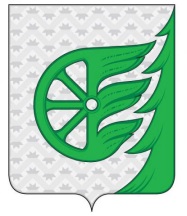 Администрация городского округа город ШахуньяНижегородской областиП О С Т А Н О В Л Е Н И ЕПрием и регистрация заявления о предоставлении порубочного билета и(или) разрешения на пересадку деревьев и кустарников иприлагаемых документовРассмотрение заявления о предоставлении муниципальной услуги и представленных документов на соответствие предъявляемым требованиямНазначение исполнителя.Подготовка порубочногобилета и (или) разрешения на пересадку деревьев икустарниковПодготовка порубочногобилета и (или) разрешения на пересадку деревьев икустарниковПодготовка порубочногобилета и (или) разрешения на пересадку деревьев икустарниковПредоставление порубочного билетаи (или) разрешения на пересадку деревьев и кустарников№Адрес нахождениязеленного насажденияПорода, вид зеленного насажденияКоличество штукДиаметр ствола (длядеревьев- навысоте1,3 м) см.Характеристика состояния зеленного насажденияРезультат обследования123